RASTkulÅK 4-6 11:15-12:30 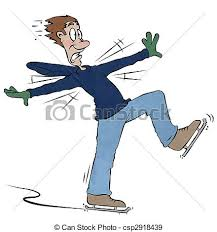 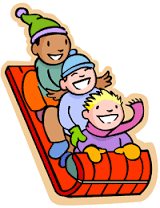 v 12tisdag	Vi spelar kubb på Fotbollsplanen. Även åk 2	Onsdag	Välkommen till klubben 		Pingis, biljard, tidningar, musik, spel m.mFRedag	Påsklov   v 14		Tisdag	Tipsrunda på hälsostigen (även åk 2) Start portalen, PÅsktema.onsdag	Välkommen till klubben 		Pingis, biljard, tidningar, musik, spel m.m